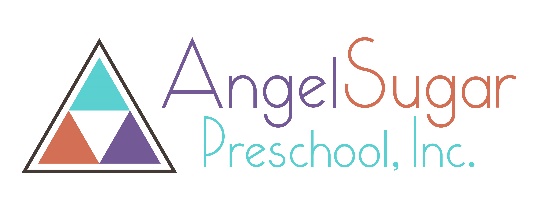 NEW CHILD ENROLLMENT FORMSTUDENT INFO:        Date of Birth: __________________   Age now: _______   Enrollment Date: ___________________Name: ________________________________________________________________________ Boy or Girl? ________________Child’s Address: ___________________________________________________________________________________________Primary Phone # _________________________ Who’s #? Name & Relation:________________________________________List ALL allergies, medical conditions, dietary needs, & other health concerns: ____________________________________________________________________________________________________________________________________________*Incase of a medical emergency, I give AngelSugar Preschool permission to obtain emergency medical care and/or call my child’s pediatrician, should it be warranted. I understand I will be contacted immediately after emergency care is in progress.    Sign:   ____________________________________________ Date: __________________  Pediatrician’s Name: ____________________________________________ Dr.’s Phone #: ____________________________FAMILY INFO:	         Child Lives With: _____________________________________ Full or Shared Custody? __________Birth mother or stepmom? _________________________        Birth father or stepdad? ____________________________ Mother’s Name: ___________________________________        Father’s Name: ____________________________________Address: __________________________________________        Address: _____________________________________________________________________________________________        ___________________________________________________Ph # ____________________ Work # __________________        Ph # ____________________ Work # __________________Employer & Title: __________________________________        Employer & Title: _____________________________________________________________________________________        ___________________________________________________Email: ____________________________________________        Email: _____________________________________________EMERGENCY CONTACT:    (other than parents above) Name: ______________________________________ Phone # __________________________ Relation: __________________CHILD RELEASE FORM: In addition to parents & emergency contact above, who else has your permission to be contacted & authorized to pick your child up? List additional people on back please. We will ask for ID.Name: ____________________________________________ Ph # _______________________ Work # ____________________* I approve these people. Parent’s Signature: _____________________________________  Date: ____________________       